Adult Social Care – The Right Support
Monday 12 September July, 11:00 – 12:30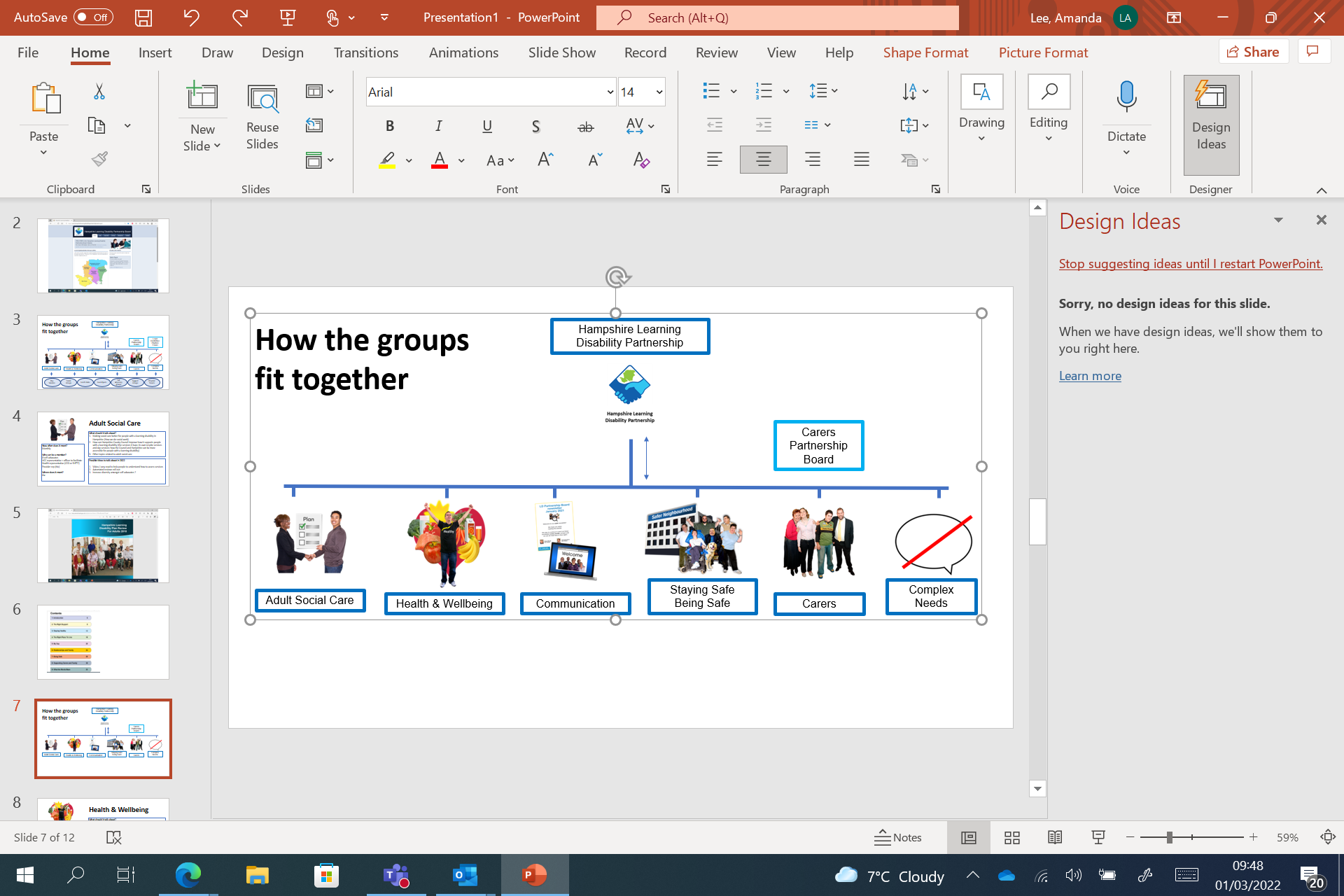 TimeWhat we will talk aboutWhat we will talk about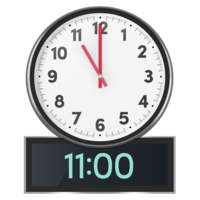 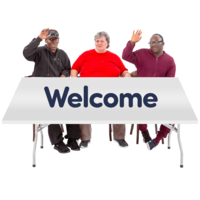 Welcome and introductions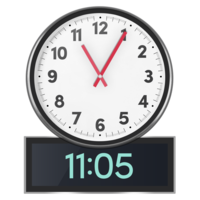 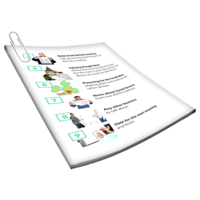 You Said We Did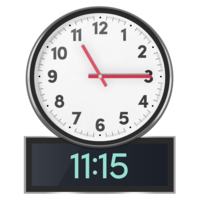 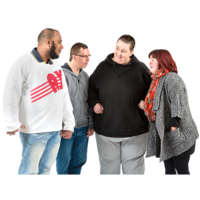 
Discussion Topics:What do you want to talk about?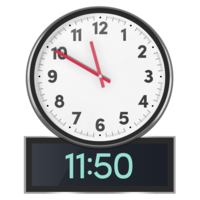 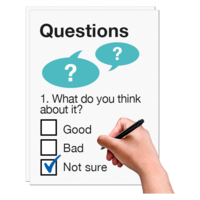 
Meetings and Feedback:   How will you get feedback?What would help?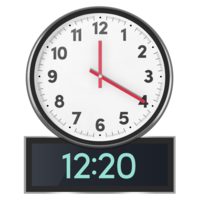 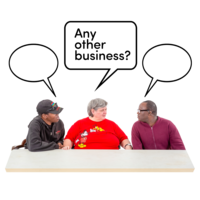 Anything else?
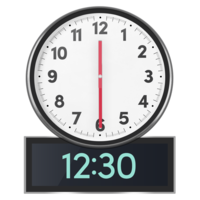 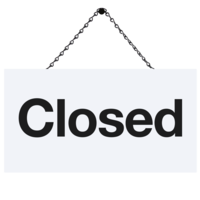 End of the meeting

Our next meeting will be:  
Monday 10 October, 11:00 – 12:30